          December 04, 2018 Money Market Operations as on December 03, 2018                                                                               (Amount in Rupees billion, Rate in Per cent)   RESERVE POSITION@  @ Based on Reserve Bank of India (RBI) / Clearing Corporation of India Limited (CCIL) / Fixed Income Money Market and Derivatives Association of India (FIMMDA) Data.   -   Not Applicable / No Transaction   **   Relates to uncollateralized transactions of 2 to 14 days tenor.   @@ Relates to uncollateralized transactions of 15 days to one year tenor   # The figure for the cash balances with RBI on Sunday is same as that of the previous day (Saturday).   $ Includes refinance facilities extended by RBI   ¥  As per the Press Release No. 2014-2015/1971 dated March 19, 2015                                                                                                                                                  Ajit PrasadPress Release : 2018-2019/1279                                                          Assistant Adviser प्रेस प्रकाशनी PRESS RELEASEसंचार विभाग, केंद्रीय कार्यालय,  एस.बी.एस.मार्ग, मुंबई-400001________________________________________________________________________________________________________DEPARTMENT OF COMMUNICATION, Central  Office,  S.B.S. Marg, Mumbai-400001फोन/Phone: 91 222266 0502 फैक्स/Fax: 91 222266 0358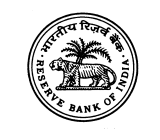 भारतीय रिज़र्व बैंकRESERVE BANK OF वेबसाइट :www.rbi.org.in/hindiWebsite : www.rbi.org.inइ-मेलemail:helpdoc@rbi.org.inMONEY MARKETS@  MONEY MARKETS@   Volume  (One Leg)   Weighted Average Rate  Range  A.   Overnight Segment (I+II+III+IV)   	   2,182.846.275.00-7.90A.   I.  Call Money   	   165.756.335.00-6.55A.   II. Triparty Repo   1,440.506.256.10-6.32A.   III. Market Repo         571.516.305.00-6.50A.   IV. Repo in Corporate Bond   5.086.806.78-7.90B.   Term Segment   B.   I. Notice Money**    1.186.175.55-6.50B.   II. Term Money@@   3.54-6.60-7.30B.   III. Triparty Repo  0.00--B.   IV. Market Repo   15.556.585.75-6.85B.   V. Repo in Corporate Bond   1.007.907.90-7.90RBI OPERATIONS@RBI OPERATIONS@Auction DateTenor (Days)Maturity DateAmount OutstandingCurrentRate/Cut   off RateC.  Liquidity Adjustment Facility     Liquidity Adjustment Facility   (i) Repo (Fixed  Rate)                           03/12/2018104/12/201836.216.50(ii) Repo (Variable Rate)  13/11/20185608/01/2019200.026.6013/11/20182811/12/2018200.016.5520/11/20181404/12/2018230.016.5222/11/20181507/12/2018235.016.5227/11/20181411/12/2018107.206.5130/11/20181414/12/2018110.506.51(iii) Reverse Repo (Fixed  Rate)     03/12/2018104/12/2018601.626.25(iv) Reverse Repo (Variable Rate)  27/11/2018704/12/2018118.626.4929/11/2018706/12/2018144.556.4930/11/2018707/12/2018121.716.4903/12/2018710/12/2018177.596.49D.Marginal Standing Facility                 03/12/2018104/12/20181.776.75E.Standing Liquidity Facility Availed from RBI$   Standing Liquidity Facility Availed from RBI$   21.04F.    Cash Reserves Position of Scheduled Commercial Banks   	   Cash Reserves Position of Scheduled Commercial Banks   	  (i) Cash balances with RBI as on#    November 29, 20184,877.12(ii) Average daily cash reserve requirement for the fortnight ending    December 07, 20184,868.56G.   Government of India Surplus Cash Balance Reckoned for Auction as on ¥    December 03, 20180.00